Publicado en  el 11/01/2017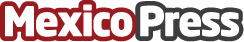 Altaba: el nuevo YahooEl cambio de nombre de Yahoo a Altaba es una de la primeras medidas consecuencia de la compra de gran parte de las propiedades de la empresa por parte de Verizon. A esto se le suma que Marissa Mayer se retira de la dirección.Datos de contacto:Nota de prensa publicada en: https://www.mexicopress.com.mx/altaba-el-nuevo-yahoo Categorías: Internacional Entretenimiento E-Commerce Recursos humanos Innovación Tecnológica http://www.mexicopress.com.mx